Надбавка устанавливается в определенном процентном соотношении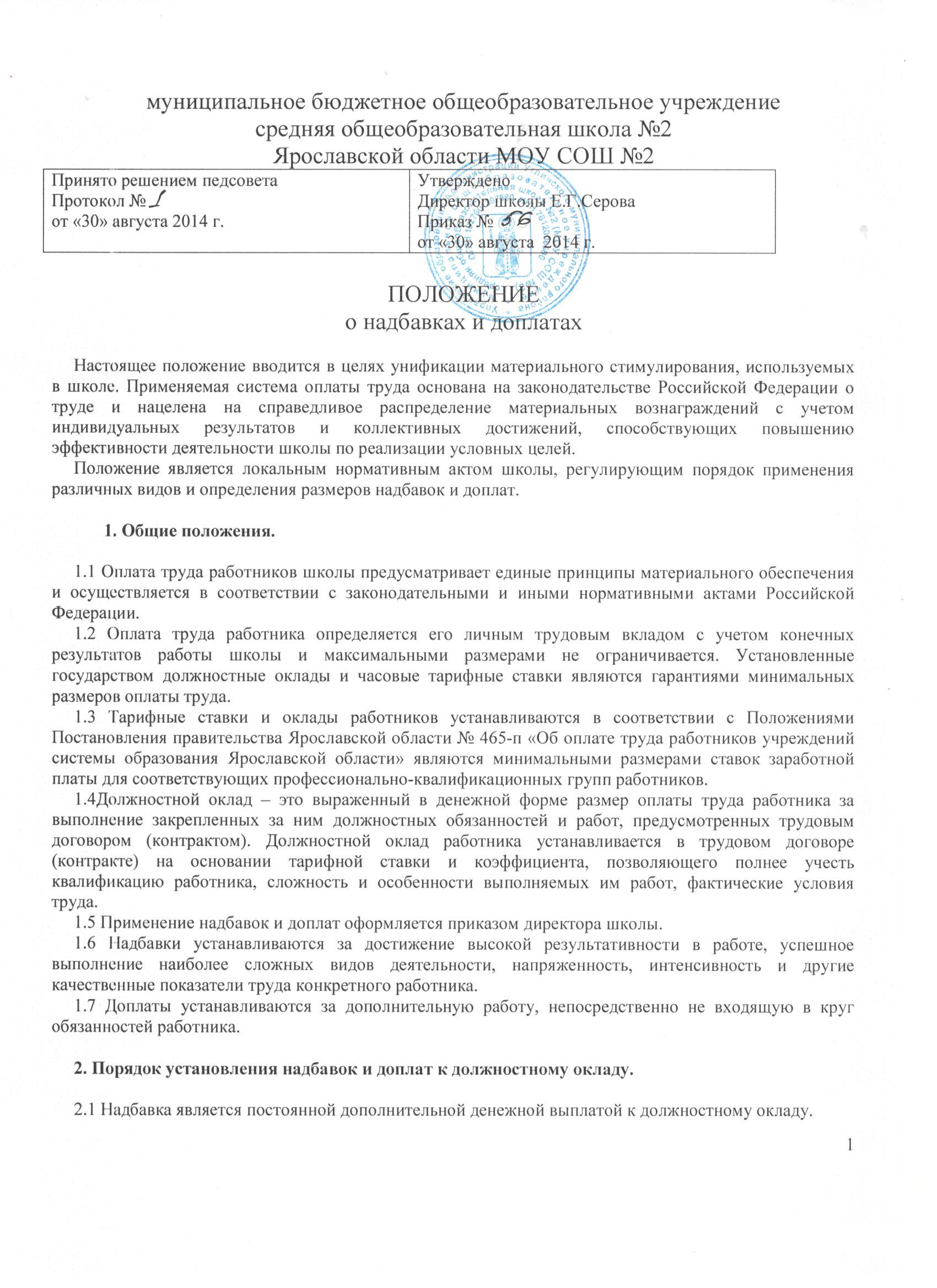  Перечень и размеры применяемых надбавок приведены в Приложении.2.2. Доплаты компенсационного характера за условия труда, отклоняющиеся от нормальных, устанавливаются в размерах, предусмотренных законодательством. Перечень работ с условиями труда, отклоняющимися от нормальных, за которые производятся доплаты, а также размеры доплат приведены в Приложении .2.3. Выполнение работниками дополнительных видов работ, не входящих в круг их прямых обязанностей, осуществляется за дополнительную плату. Доплата устанавливается в определенном процентном соотношении к ставке. Перечень и размеры доплат приведены в Приложении .2.4. Доплата за совмещение профессий (должностей) или выполнение обязанностей временно отсутствующего работника устанавливается приказом директора в пределах фонда оплаты труда по вакантной должности. Размер доплаты определяется по согласованию сторон и фиксируется в приказе директора школы.2.6. Надбавки или доплаты к должностному окладу могут быть отменены или изменены в размерах приказом директора школы за несвоевременное и некачественное выполнение возложенных обязанностей и заданий, нарушение Устава школы и Правил внутреннего распорядка.2.7. Надбавки или доплаты к должностному окладу назначаются приказом директора школы на 01.09. текущего года и на 01.01 следующего года.ПРИЛОЖЕНИЕк Положению о доплатахи надбавках№№Надбавки и доплатыРазмеры надбавок(от ставки)1Учителям за проверку письменных работ:- по русскому языку- по математике- по химии, физике, черчению, иностр. языку- по истории, обществознанию, географии,   биологии15 %10 %5%3%2Учителям 1-4 кл. за проверку тетрадей10% от оплаты за часы аудиторной занятости3Учителям за заведование кабинетами 10% от оплаты за часы аудиторной занятости4За обслуживание каждого работающего  компьютера в кабинете информатики5 % от оплаты за часы аудиторной занятости5Учителям за проведение внеклассной работы по физ. воспитанию50% от оплаты за часы аудиторной занятости6Учителям за руководство МО, объединяющими не менее 3-х человек- школьных МО- городских МО10% от оплаты за часы аудиторной занятости10 % от оплаты за часы аудиторной занятости7Библиотекарю за работу с библиотечным фондом и учебниками:- до 6,5 тыс.экз.-до 8 тыс.экз.-свыше 8 тыс.экз.10%15%20%8За расширение зон обслуживания:-специалисту по кадровой работе- повару за ведение документации- ответственному за мониторинг горячего питания учащихся50 %20%50%10За работу в ночное время (сторожам)35%11За работу с тяжёлыми и вредными условиями труда:-работникам кухни;- повару-рабочим по обслуживанию здания;-учителю химии за вредные условия труда;-учителю информатики за вредные условия труда;12%12%10%8%12%12Учителям за обучение хронических больных на дому (при наличии медицинского заключения)20 %13За уборку каждого туалета30% от оклада 2  разряда14- за звание «Заслуженный учитель РФ»- за звание «Почётный работник»-  «Отличник народного просвещения»Согласно Постановлению главы администрации Петровского муниципального района15За работу с сайтом школы2000 рублей16За руководство научным обществом учащихся10 % от оплаты за часы аудиторной занятости17За осуществление функций председателя профкома10 % от оплаты за часы аудиторной занятости18За осуществление функций секретаря педагогического совета10 % от оплаты за часы аудиторной занятости